Course:Course:The Utilization of Genetic ResourcesThe Utilization of Genetic ResourcesThe Utilization of Genetic ResourcesThe Utilization of Genetic ResourcesThe Utilization of Genetic ResourcesThe Utilization of Genetic ResourcesThe Utilization of Genetic ResourcesThe Utilization of Genetic ResourcesThe Utilization of Genetic ResourcesCourse id:3МГО1И08Course id:3МГО1И08The Utilization of Genetic ResourcesThe Utilization of Genetic ResourcesThe Utilization of Genetic ResourcesThe Utilization of Genetic ResourcesThe Utilization of Genetic ResourcesThe Utilization of Genetic ResourcesThe Utilization of Genetic ResourcesThe Utilization of Genetic ResourcesThe Utilization of Genetic ResourcesNumber of ECTS:6Number of ECTS:6The Utilization of Genetic ResourcesThe Utilization of Genetic ResourcesThe Utilization of Genetic ResourcesThe Utilization of Genetic ResourcesThe Utilization of Genetic ResourcesThe Utilization of Genetic ResourcesThe Utilization of Genetic ResourcesThe Utilization of Genetic ResourcesThe Utilization of Genetic ResourcesTeacher:Teacher:Full professors:dr Miodrag Dimitrijević, dr Sofija Petrović Teaching assistant: dr Borislav BanjacFull professors:dr Miodrag Dimitrijević, dr Sofija Petrović Teaching assistant: dr Borislav BanjacFull professors:dr Miodrag Dimitrijević, dr Sofija Petrović Teaching assistant: dr Borislav BanjacFull professors:dr Miodrag Dimitrijević, dr Sofija Petrović Teaching assistant: dr Borislav BanjacFull professors:dr Miodrag Dimitrijević, dr Sofija Petrović Teaching assistant: dr Borislav BanjacFull professors:dr Miodrag Dimitrijević, dr Sofija Petrović Teaching assistant: dr Borislav BanjacFull professors:dr Miodrag Dimitrijević, dr Sofija Petrović Teaching assistant: dr Borislav BanjacFull professors:dr Miodrag Dimitrijević, dr Sofija Petrović Teaching assistant: dr Borislav BanjacFull professors:dr Miodrag Dimitrijević, dr Sofija Petrović Teaching assistant: dr Borislav BanjacCourse statusCourse statusElectiveElectiveElectiveElectiveElectiveElectiveElectiveElectiveElectiveNumber of active teaching classes (weekly)Number of active teaching classes (weekly)Number of active teaching classes (weekly)Number of active teaching classes (weekly)Number of active teaching classes (weekly)Number of active teaching classes (weekly)Number of active teaching classes (weekly)Number of active teaching classes (weekly)Number of active teaching classes (weekly)Number of active teaching classes (weekly)Number of active teaching classes (weekly)Lectures:30Lectures:30Practical classes:30Practical classes:30Practical classes:30Other teaching types:0Other teaching types:0Study research work:0Study research work:0Other classes:0Other classes:0Precondition coursesPrecondition coursesNone/navesti ako imaNone/navesti ako imaNone/navesti ako imaNone/navesti ako imaNone/navesti ako imaNone/navesti ako imaNone/navesti ako imaNone/navesti ako imaNone/navesti ako imaEducational goalThe aim of the course is to introduce students with the concepts of biodiversity, the processes leading to its endangerment and erosion, as well as the procedures for preserving biodiversity and use value of genetic variability, especially spontaneous and local species of plants.Educational goalThe aim of the course is to introduce students with the concepts of biodiversity, the processes leading to its endangerment and erosion, as well as the procedures for preserving biodiversity and use value of genetic variability, especially spontaneous and local species of plants.Educational goalThe aim of the course is to introduce students with the concepts of biodiversity, the processes leading to its endangerment and erosion, as well as the procedures for preserving biodiversity and use value of genetic variability, especially spontaneous and local species of plants.Educational goalThe aim of the course is to introduce students with the concepts of biodiversity, the processes leading to its endangerment and erosion, as well as the procedures for preserving biodiversity and use value of genetic variability, especially spontaneous and local species of plants.Educational goalThe aim of the course is to introduce students with the concepts of biodiversity, the processes leading to its endangerment and erosion, as well as the procedures for preserving biodiversity and use value of genetic variability, especially spontaneous and local species of plants.Educational goalThe aim of the course is to introduce students with the concepts of biodiversity, the processes leading to its endangerment and erosion, as well as the procedures for preserving biodiversity and use value of genetic variability, especially spontaneous and local species of plants.Educational goalThe aim of the course is to introduce students with the concepts of biodiversity, the processes leading to its endangerment and erosion, as well as the procedures for preserving biodiversity and use value of genetic variability, especially spontaneous and local species of plants.Educational goalThe aim of the course is to introduce students with the concepts of biodiversity, the processes leading to its endangerment and erosion, as well as the procedures for preserving biodiversity and use value of genetic variability, especially spontaneous and local species of plants.Educational goalThe aim of the course is to introduce students with the concepts of biodiversity, the processes leading to its endangerment and erosion, as well as the procedures for preserving biodiversity and use value of genetic variability, especially spontaneous and local species of plants.Educational goalThe aim of the course is to introduce students with the concepts of biodiversity, the processes leading to its endangerment and erosion, as well as the procedures for preserving biodiversity and use value of genetic variability, especially spontaneous and local species of plants.Educational goalThe aim of the course is to introduce students with the concepts of biodiversity, the processes leading to its endangerment and erosion, as well as the procedures for preserving biodiversity and use value of genetic variability, especially spontaneous and local species of plants.Educational outcomesStudents who successfully complete course is qualified for further development through doctoral studies in the direction of conservation (inventory, storage and collection) of genetic variability, as well as scientific and professional teamwork conservation and use of biodiversity.Educational outcomesStudents who successfully complete course is qualified for further development through doctoral studies in the direction of conservation (inventory, storage and collection) of genetic variability, as well as scientific and professional teamwork conservation and use of biodiversity.Educational outcomesStudents who successfully complete course is qualified for further development through doctoral studies in the direction of conservation (inventory, storage and collection) of genetic variability, as well as scientific and professional teamwork conservation and use of biodiversity.Educational outcomesStudents who successfully complete course is qualified for further development through doctoral studies in the direction of conservation (inventory, storage and collection) of genetic variability, as well as scientific and professional teamwork conservation and use of biodiversity.Educational outcomesStudents who successfully complete course is qualified for further development through doctoral studies in the direction of conservation (inventory, storage and collection) of genetic variability, as well as scientific and professional teamwork conservation and use of biodiversity.Educational outcomesStudents who successfully complete course is qualified for further development through doctoral studies in the direction of conservation (inventory, storage and collection) of genetic variability, as well as scientific and professional teamwork conservation and use of biodiversity.Educational outcomesStudents who successfully complete course is qualified for further development through doctoral studies in the direction of conservation (inventory, storage and collection) of genetic variability, as well as scientific and professional teamwork conservation and use of biodiversity.Educational outcomesStudents who successfully complete course is qualified for further development through doctoral studies in the direction of conservation (inventory, storage and collection) of genetic variability, as well as scientific and professional teamwork conservation and use of biodiversity.Educational outcomesStudents who successfully complete course is qualified for further development through doctoral studies in the direction of conservation (inventory, storage and collection) of genetic variability, as well as scientific and professional teamwork conservation and use of biodiversity.Educational outcomesStudents who successfully complete course is qualified for further development through doctoral studies in the direction of conservation (inventory, storage and collection) of genetic variability, as well as scientific and professional teamwork conservation and use of biodiversity.Educational outcomesStudents who successfully complete course is qualified for further development through doctoral studies in the direction of conservation (inventory, storage and collection) of genetic variability, as well as scientific and professional teamwork conservation and use of biodiversity.Course contentGenetic resources-concept and importance. Biodiversity. Centers of origin agricultural cultures. The erosion of biodiversity. Revitalization of genetic variability. Genetic collection in the strategy of conservation of genetic variability. Gene Bank. Collecting of genotypes. Using of genetic variability in agriculture. Creating a policy of preserving biodiversity.Course contentGenetic resources-concept and importance. Biodiversity. Centers of origin agricultural cultures. The erosion of biodiversity. Revitalization of genetic variability. Genetic collection in the strategy of conservation of genetic variability. Gene Bank. Collecting of genotypes. Using of genetic variability in agriculture. Creating a policy of preserving biodiversity.Course contentGenetic resources-concept and importance. Biodiversity. Centers of origin agricultural cultures. The erosion of biodiversity. Revitalization of genetic variability. Genetic collection in the strategy of conservation of genetic variability. Gene Bank. Collecting of genotypes. Using of genetic variability in agriculture. Creating a policy of preserving biodiversity.Course contentGenetic resources-concept and importance. Biodiversity. Centers of origin agricultural cultures. The erosion of biodiversity. Revitalization of genetic variability. Genetic collection in the strategy of conservation of genetic variability. Gene Bank. Collecting of genotypes. Using of genetic variability in agriculture. Creating a policy of preserving biodiversity.Course contentGenetic resources-concept and importance. Biodiversity. Centers of origin agricultural cultures. The erosion of biodiversity. Revitalization of genetic variability. Genetic collection in the strategy of conservation of genetic variability. Gene Bank. Collecting of genotypes. Using of genetic variability in agriculture. Creating a policy of preserving biodiversity.Course contentGenetic resources-concept and importance. Biodiversity. Centers of origin agricultural cultures. The erosion of biodiversity. Revitalization of genetic variability. Genetic collection in the strategy of conservation of genetic variability. Gene Bank. Collecting of genotypes. Using of genetic variability in agriculture. Creating a policy of preserving biodiversity.Course contentGenetic resources-concept and importance. Biodiversity. Centers of origin agricultural cultures. The erosion of biodiversity. Revitalization of genetic variability. Genetic collection in the strategy of conservation of genetic variability. Gene Bank. Collecting of genotypes. Using of genetic variability in agriculture. Creating a policy of preserving biodiversity.Course contentGenetic resources-concept and importance. Biodiversity. Centers of origin agricultural cultures. The erosion of biodiversity. Revitalization of genetic variability. Genetic collection in the strategy of conservation of genetic variability. Gene Bank. Collecting of genotypes. Using of genetic variability in agriculture. Creating a policy of preserving biodiversity.Course contentGenetic resources-concept and importance. Biodiversity. Centers of origin agricultural cultures. The erosion of biodiversity. Revitalization of genetic variability. Genetic collection in the strategy of conservation of genetic variability. Gene Bank. Collecting of genotypes. Using of genetic variability in agriculture. Creating a policy of preserving biodiversity.Course contentGenetic resources-concept and importance. Biodiversity. Centers of origin agricultural cultures. The erosion of biodiversity. Revitalization of genetic variability. Genetic collection in the strategy of conservation of genetic variability. Gene Bank. Collecting of genotypes. Using of genetic variability in agriculture. Creating a policy of preserving biodiversity.Course contentGenetic resources-concept and importance. Biodiversity. Centers of origin agricultural cultures. The erosion of biodiversity. Revitalization of genetic variability. Genetic collection in the strategy of conservation of genetic variability. Gene Bank. Collecting of genotypes. Using of genetic variability in agriculture. Creating a policy of preserving biodiversity.Teaching methodsLectures, Consultations, Research work.Teaching methodsLectures, Consultations, Research work.Teaching methodsLectures, Consultations, Research work.Teaching methodsLectures, Consultations, Research work.Teaching methodsLectures, Consultations, Research work.Teaching methodsLectures, Consultations, Research work.Teaching methodsLectures, Consultations, Research work.Teaching methodsLectures, Consultations, Research work.Teaching methodsLectures, Consultations, Research work.Teaching methodsLectures, Consultations, Research work.Teaching methodsLectures, Consultations, Research work.Knowledge evaluation (maximum 100 points)Knowledge evaluation (maximum 100 points)Knowledge evaluation (maximum 100 points)Knowledge evaluation (maximum 100 points)Knowledge evaluation (maximum 100 points)Knowledge evaluation (maximum 100 points)Knowledge evaluation (maximum 100 points)Knowledge evaluation (maximum 100 points)Knowledge evaluation (maximum 100 points)Knowledge evaluation (maximum 100 points)Knowledge evaluation (maximum 100 points)Pre-examination obligationsPre-examination obligationsPre-examination obligationsMandatoryPointsPointsFinal examFinal examMandatoryMandatoryPointsLecture attendanceLecture attendanceLecture attendanceYes55Written part of the exam-tasks and theory+Oral part of the exam/Written part of the exam-tasks and theory+Oral part of the exam/YesYes30+30TestTestTestYes3x103x10Exercise attendanceExercise attendanceExercise attendanceYes2.52.5Term paperTerm paperTerm paperYes2.52.5Literature Literature Literature Literature Literature Literature Literature Literature Literature Literature Literature Ord.AuthorAuthorTitleTitleTitlePublisherPublisherPublisherPublisherYearBorojević S.Borojević S.Principi i metodi oplemenjivanja biljakaPrincipi i metodi oplemenjivanja biljakaPrincipi i metodi oplemenjivanja biljakaĆirpanov, Novi SadĆirpanov, Novi SadĆirpanov, Novi SadĆirpanov, Novi Sad1981Prosperi J. M., Guy P., Bafourier F.Prosperi J. M., Guy P., Bafourier F.Ressources génétiques des plantes fourragères et à gazonRessources génétiques des plantes fourragères et à gazonRessources génétiques des plantes fourragères et à gazonINRA, Paris, 219INRA, Paris, 219INRA, Paris, 219INRA, Paris, 2191996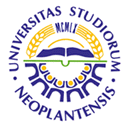 UNIVERSITY OF NOVI SADFACULTY OF AGRICULTURE 21000 NOVI SAD, TRG DOSITEJA OBRADOVIĆA 8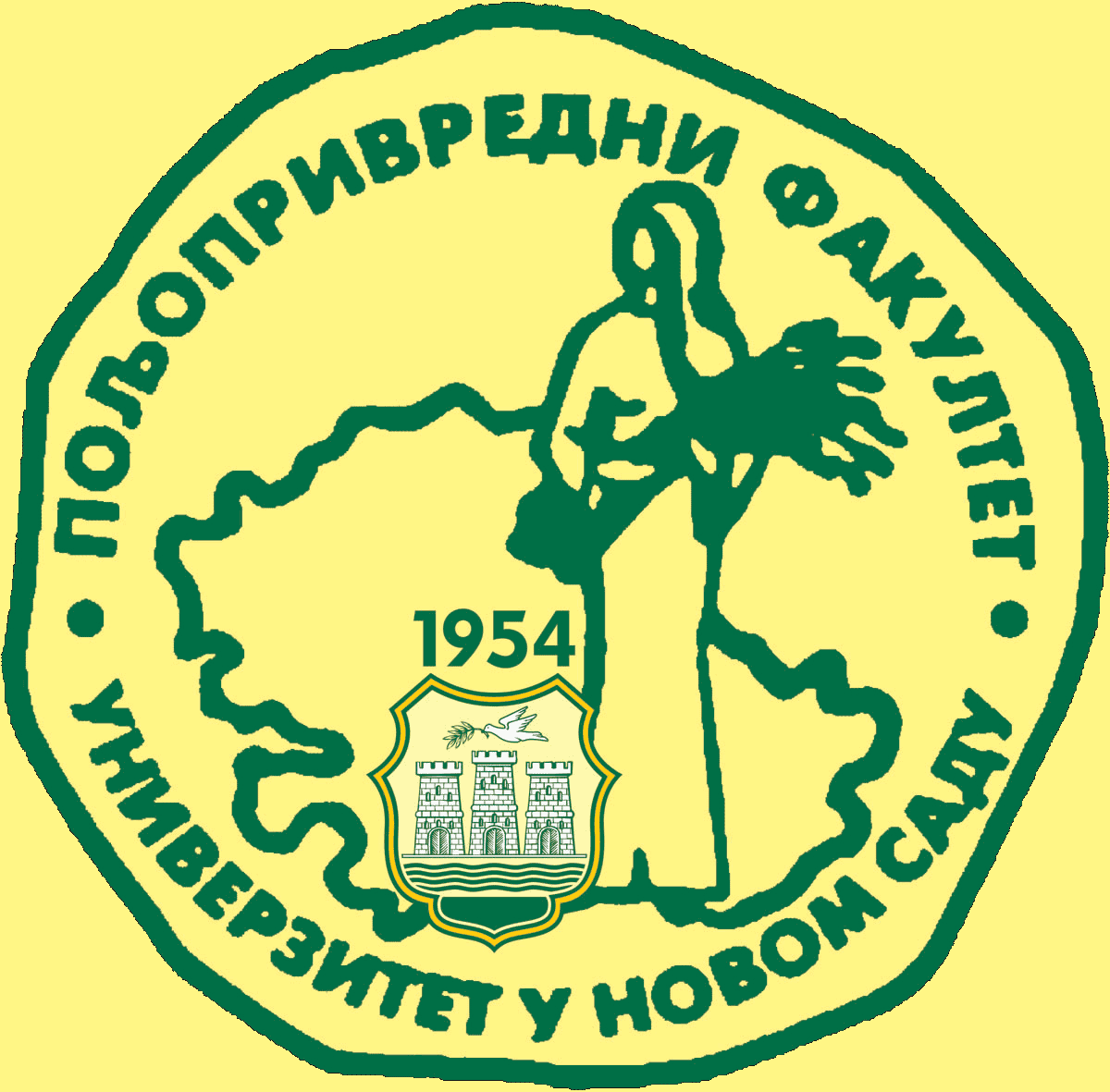 Study Programme AccreditationMASTER ACADEMIC STUDIES  Genetics, plant breeding and seed productionTable 5.2 Course specificationTable 5.2 Course specificationTable 5.2 Course specification